Content Area App – Mathematics Subject Area: Mathematics 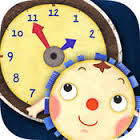 App Title: Charlie Jumped out of the ClockApp Price: 2.99Languages: English Rationale: Learning how to tell time isn’t always easy, but this app makes it not only easy to learn, but fun too. Learners simply follow along with the narrated story as they learn all there is to know about telling time. Everything from learning what the hour and minute hands are used for to understanding the significance of AM and PM are covered in this app. Children are definitely going to get a lot of practice telling time as they complete each sequence with the additional quiz to test what they have learned all while helping Grandpa stay on task with his daily chores.StandardsISTE Standards for Students 4.d Critical thinking, problem solving, and decision making . Use multiple processes and diverse perspectives to explore alternative solutionsISTE Standards for Teacher2.d Design and develop digital age learning experiences and assessments Develop technology-enriched learning environments that enable all students to pursue their individual curiosities and become active participants in setting their own educational goals, managing their own learning, and assessing their own progressNew York State P-12 Common Core StandardsStandard Strand: Mathematics Grade: 1Topic: Measurement and DataItem number and statement: 3.Tell and write time in hours and half-hours using analog and digital clocks.Standard Strand: MathematicsGrade: 1Topic: Operations and Algebraic Thinking  Item number and statement: Represent and solve problems involving addition and subtraction. 1. Use addition and subtraction within 20 to solve word problems involving situations of adding to, taking from, putting together, taking apart, and comparing, with unknowns in all positions, e.g., by using objects, drawings, and equations with a symbol for the unknown number to represent the problem.Standard Strand: Mathematics Grade: 1Topic: Number & Operations in Base TenItem number and statement: Extend the counting sequence. 1. Count to 120, starting at any number less than 120. In this range, read and write numerals and represent a number of objects with a written numeral.Ontario Curriculum Expectations Standard Strand: Mathematics Measurement  Grade: 1Topic: Attributes, Units, and Measurement SenseItem number and statement: read demonstration digital and analogue clocks, and use them to identify benchmark times (e.g., times for breakfast, lunch, dinner; the start and end of school; bedtime) and to tell and write time to the hour and half-hour in everyday settingsStandard Strand: Mathematics Measurement  Grade: 1Topic: Attributes, Units, and Measurement SenseItem number and statement: – estimate, measure, and describe the passage of time, through investigation using nonstandard units (e.g., number of sleeps; number of claps; number of flips of a sand timer);Standard Strand: Mathematics Number sense and NumerationGrade: 1Topic: Quantity RelationshipsItem number and statement: demonstrate, using concrete materials, the concept of conservation of number (e.g., 5 counters represent the number 5, regardless whether they are close together or far apart);